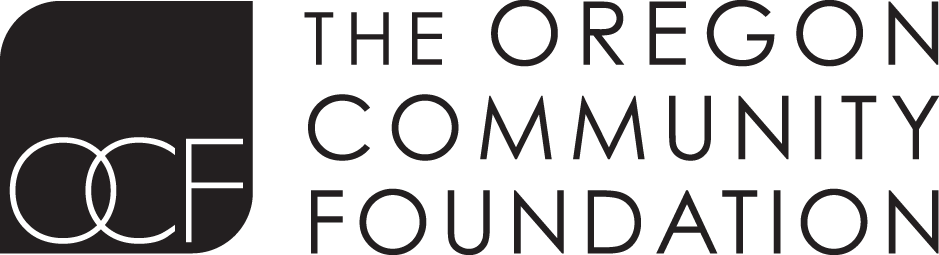 Grant Application FormThe Whipple Foundation FundThe Whipple Foundation Fund was established in 2003 by Mildred Whipple to improve, facilitate and enhance lifelong learning for the citizens of Douglas County.  For an electronic version of this form and details about the grant program, please visit the OCF website at www.oregoncf.org.  I certify that the above information is correct and that I am authorized by the governing board of this organization to submit this grant application.Please keep this form to a maximum of eight pages.You may delete the information below from your completed application form.Organization NameOrganization NameOrganization NameOrganization NameOrganization NameOrganization NameOrganization NameAlternate name/acronymAlternate name/acronymAlternate name/acronymAlternate name/acronymAlternate name/acronymAlternate name/acronymAlternate name/acronymAddressCityStateStateZipcodeZipcodeZipcodeCountyWebsiteWebsitePhone #Fax #Fax #Executive Director or Board ChairExecutive Director or Board ChairExecutive Director or Board ChairExecutive Director or Board ChairExecutive Director or Board ChairExecutive Director or Board ChairExecutive Director or Board ChairExecutive Director or Board ChairExecutive Director or Board ChairExecutive Director or Board ChairExecutive Director or Board ChairExecutive Director or Board ChairExecutive Director or Board ChairExecutive Director or Board ChairExecutive Director or Board ChairPrefix (Mr., Ms., etc.)Prefix (Mr., Ms., etc.)Prefix (Mr., Ms., etc.)Prefix (Mr., Ms., etc.)Prefix (Mr., Ms., etc.)Prefix (Mr., Ms., etc.)First NameFirst NameLast NameLast NameLast NameLast NameTitleTitleE-MailE-MailE-MailE-MailMission & Primary Activities Mission & Primary Activities Mission & Primary Activities Mission & Primary Activities Mission & Primary Activities Counties servedCounties servedCounties servedCounties servedCounties servedEmployer ID number (EIN)Employer ID number (EIN)Employer ID number (EIN)Employer ID number (EIN)Employer ID number (EIN)Year org. establishedYear org. establishedYear org. establishedYear org. establishedYear org. establishedYear org. establishedYear org. establishedYear org. establishedNumber of paid employees Number of paid employees Number of paid employees Number of paid employees Number of paid employees FTENumber of volunteersNumber of volunteersNumber of volunteersNumber of volunteersNumber of volunteersNumber of volunteersNumber of volunteersNumber of volunteersNumber of board members Number of board members Number of board members Number of board members Number of board members who contribute to annual budgetNumber of board members who contribute to annual budgetNumber of board members who contribute to annual budgetNumber of board members who contribute to annual budgetNumber of board members who contribute to annual budgetNumber of board members who contribute to annual budgetNumber of board members who contribute to annual budgetNumber of board meetings per yearNumber of board meetings per yearNumber of board meetings per yearNumber of board meetings per yearOrganization Financial Information   Organization Financial Information   Organization Financial Information   Organization budget for current yearOrganization budget for current yearOrganization budget for current yearOrganization budget for current yearOrganization budget for current yearOrganization budget for current yearOrganization budget for current yearOrganization budget for current yearOrganization budget for current yearOrganization budget for current yearOrganization budget for current yearOrganization budget for current yearOrganization budget for current yearOrganization budget for current yearOrganization budget for current yearOrganization Financial Information   Organization Financial Information   Organization Financial Information   Organization expenditure total for last yearOrganization expenditure total for last yearOrganization expenditure total for last yearOrganization expenditure total for last yearOrganization expenditure total for last yearOrganization expenditure total for last yearOrganization expenditure total for last yearOrganization expenditure total for last yearOrganization expenditure total for last yearOrganization expenditure total for last yearOrganization expenditure total for last yearOrganization expenditure total for last yearOrganization expenditure total for last yearOrganization expenditure total for last yearOrganization expenditure total for last yearOrganization Financial Information   Organization Financial Information   Organization Financial Information   Organization revenue total for last yearOrganization revenue total for last yearOrganization revenue total for last yearOrganization revenue total for last yearOrganization revenue total for last yearOrganization revenue total for last yearOrganization revenue total for last yearOrganization revenue total for last yearOrganization revenue total for last yearOrganization revenue total for last yearOrganization revenue total for last yearOrganization revenue total for last yearOrganization revenue total for last yearOrganization revenue total for last yearOrganization revenue total for last yearRevenue breakdown 
for last 
yearRevenue breakdown 
for last 
yearRevenue breakdown 
for last 
yearMemberships & individual contributionsMemberships & individual contributionsMemberships & individual contributionsMemberships & individual contributionsMemberships & individual contributionsMemberships & individual contributionsMemberships & individual contributionsMemberships & individual contributionsMemberships & individual contributionsMemberships & individual contributionsMemberships & individual contributionsMemberships & individual contributionsMemberships & individual contributionsMemberships & individual contributionsMemberships & individual contributionsRevenue breakdown 
for last 
yearRevenue breakdown 
for last 
yearRevenue breakdown 
for last 
yearTicket sales, fees for service, other incomeTicket sales, fees for service, other incomeTicket sales, fees for service, other incomeTicket sales, fees for service, other incomeTicket sales, fees for service, other incomeTicket sales, fees for service, other incomeTicket sales, fees for service, other incomeTicket sales, fees for service, other incomeTicket sales, fees for service, other incomeTicket sales, fees for service, other incomeTicket sales, fees for service, other incomeTicket sales, fees for service, other incomeTicket sales, fees for service, other incomeTicket sales, fees for service, other incomeTicket sales, fees for service, other incomeRevenue breakdown 
for last 
yearRevenue breakdown 
for last 
yearRevenue breakdown 
for last 
yearFundraising benefitsFundraising benefitsFundraising benefitsFundraising benefitsFundraising benefitsFundraising benefitsFundraising benefitsFundraising benefitsFundraising benefitsFundraising benefitsFundraising benefitsFundraising benefitsFundraising benefitsFundraising benefitsFundraising benefitsRevenue breakdown 
for last 
yearRevenue breakdown 
for last 
yearRevenue breakdown 
for last 
yearCorporate/business contributionsCorporate/business contributionsCorporate/business contributionsCorporate/business contributionsCorporate/business contributionsCorporate/business contributionsCorporate/business contributionsCorporate/business contributionsCorporate/business contributionsCorporate/business contributionsCorporate/business contributionsCorporate/business contributionsCorporate/business contributionsCorporate/business contributionsCorporate/business contributionsRevenue breakdown 
for last 
yearRevenue breakdown 
for last 
yearRevenue breakdown 
for last 
yearGovernment supportGovernment supportGovernment supportGovernment supportGovernment supportGovernment supportGovernment supportGovernment supportGovernment supportGovernment supportGovernment supportGovernment supportGovernment supportGovernment supportGovernment supportRevenue breakdown 
for last 
yearRevenue breakdown 
for last 
yearRevenue breakdown 
for last 
yearFoundation supportFoundation supportFoundation supportFoundation supportFoundation supportFoundation supportFoundation supportFoundation supportFoundation supportFoundation supportFoundation supportFoundation supportFoundation supportFoundation supportFoundation supportRevenue breakdown 
for last 
yearRevenue breakdown 
for last 
yearRevenue breakdown 
for last 
yearEndowment earningsEndowment earningsEndowment earningsEndowment earningsEndowment earningsEndowment earningsEndowment earningsEndowment earningsEndowment earningsEndowment earningsEndowment earningsEndowment earningsEndowment earningsEndowment earningsEndowment earningsRevenue breakdown 
for last 
yearRevenue breakdown 
for last 
yearRevenue breakdown 
for last 
yearOther (identify sources):Other (identify sources):Other (identify sources):Other (identify sources):Other (identify sources):Other (identify sources):Other (identify sources):Other (identify sources):Other (identify sources):Other (identify sources):Other (identify sources):Other (identify sources):Other (identify sources):Other (identify sources):Other (identify sources):Below please list grant applications to OCF and amounts awarded during the past three years.Project Contact PersonProject Contact PersonProject Contact PersonProject Contact PersonProject Contact PersonProject Contact PersonProject Contact PersonProject Contact PersonProject Contact PersonPrefix (Mr., Ms., etc.)Prefix (Mr., Ms., etc.)Prefix (Mr., Ms., etc.)NameTitleTitlePhone E-mailE-mailProject Description
(one sentence)Project Description
(one sentence)Key Project Components (a snapshot of your project, including population to be served and measurable outcomes)  Key Project Components (a snapshot of your project, including population to be served and measurable outcomes)  Project Budget Project Budget Total project budgetTotal project budgetTotal project budgetTotal requestedOther proposed sources of funding and amounts for each  (please note if funding secured with “Yes” or “No”)Other proposed sources of funding and amounts for each  (please note if funding secured with “Yes” or “No”)Other proposed sources of funding and amounts for each  (please note if funding secured with “Yes” or “No”)Other proposed sources of funding and amounts for each  (please note if funding secured with “Yes” or “No”)Other proposed sources of funding and amounts for each  (please note if funding secured with “Yes” or “No”)Other proposed sources of funding and amounts for each  (please note if funding secured with “Yes” or “No”)Other proposed sources of funding and amounts for each  (please note if funding secured with “Yes” or “No”)Other proposed sources of funding and amounts for each  (please note if funding secured with “Yes” or “No”)Other proposed sources of funding and amounts for each  (please note if funding secured with “Yes” or “No”)Other proposed sources of funding and amounts for each  (please note if funding secured with “Yes” or “No”)Other proposed sources of funding and amounts for each  (please note if funding secured with “Yes” or “No”)Other proposed sources of funding and amounts for each  (please note if funding secured with “Yes” or “No”)Other proposed sources of funding and amounts for each  (please note if funding secured with “Yes” or “No”)Other proposed sources of funding and amounts for each  (please note if funding secured with “Yes” or “No”)Secured? Secured?Secured?Secured?Secured?Secured?Secured?Secured?Project Detail (cells will enlarge as you type; please delete extra lines when you finish a section)Project Detail (cells will enlarge as you type; please delete extra lines when you finish a section)Tell us about your organization. What are your mission and track record? Highlight two or three key facts and accomplishments that best define your organization. What need does your project address? What critical community problem needs to be addressed or what organizational capacity are you hoping to build? What do you propose to do about this need? What is your plan for addressing this need? What is your goal? Please be concrete.How will you do it? When and with whom? What are the specific activities to be supported? How long with they take? If your project involves partnerships with other organizations, have the proposed partners agreed to participate? Who is responsible for your project? Briefly describe your project leaders and the role that each will play in the project. How do these leaders reflect the population or community that you serve? How will you measure results? What will success look like? How will you measure or document project success or impact? Please outline your evaluation plan. What is your plan for securing the balance of the project budget? What is your fundraising timeline? If OCF or other potential resources cannot provide all of the support requested, what will you do? How will you sustain the proposed activities or build on what you achieved? Please describe your plan for securing the financial, human and in-kind resources needed to sustain or build on project achievements. Name (printed) of head of organizationTitleSignature of head of organizationDatePlease submit one copy of each item listed below:(all documents printed two-sided, if possible)Submit application to:Application form Oregon Community FoundationThe Whipple Foundation Fund440 East Broadway, Suite 160Eugene, OR 97401advisedfunds@oregoncf.orgwww.oregoncf.orgDetailed project budget showing both projected revenues and expenditures 
and how our funds would be allocatedOregon Community FoundationThe Whipple Foundation Fund440 East Broadway, Suite 160Eugene, OR 97401advisedfunds@oregoncf.orgwww.oregoncf.orgList of current board members, including their affiliations & contact informationOregon Community FoundationThe Whipple Foundation Fund440 East Broadway, Suite 160Eugene, OR 97401advisedfunds@oregoncf.orgwww.oregoncf.orgOrganization budget for current yearOregon Community FoundationThe Whipple Foundation Fund440 East Broadway, Suite 160Eugene, OR 97401advisedfunds@oregoncf.orgwww.oregoncf.orgConcise resumes or bios of key staff personsOregon Community FoundationThe Whipple Foundation Fund440 East Broadway, Suite 160Eugene, OR 97401advisedfunds@oregoncf.orgwww.oregoncf.orgMost recent audited financial statement, if available, or end-of-year financial statements for last yearOregon Community FoundationThe Whipple Foundation Fund440 East Broadway, Suite 160Eugene, OR 97401advisedfunds@oregoncf.orgwww.oregoncf.orgDocumentation of IRS tax-exempt statusOregon Community FoundationThe Whipple Foundation Fund440 East Broadway, Suite 160Eugene, OR 97401advisedfunds@oregoncf.orgwww.oregoncf.org